HN Math III Notes						Name ___________________________Unit 4, Day 2: Cross Sections and Rotations			Date _________________ Period _____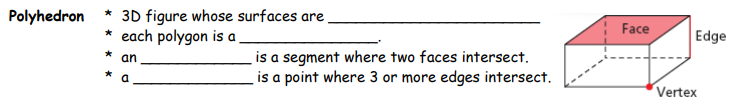 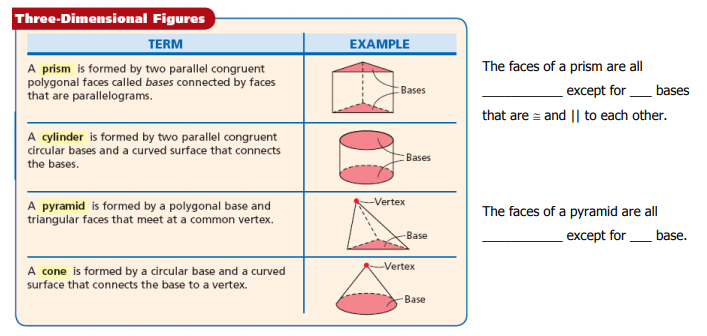 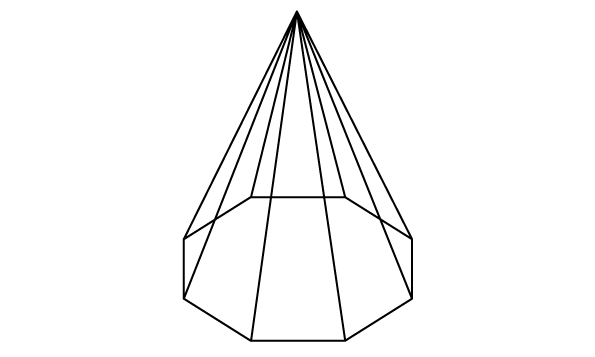 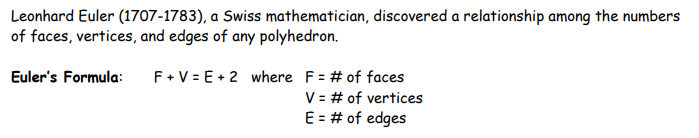 Ex: Use Euler’s Formula to determine how many edges: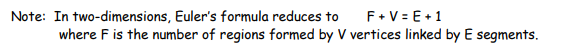 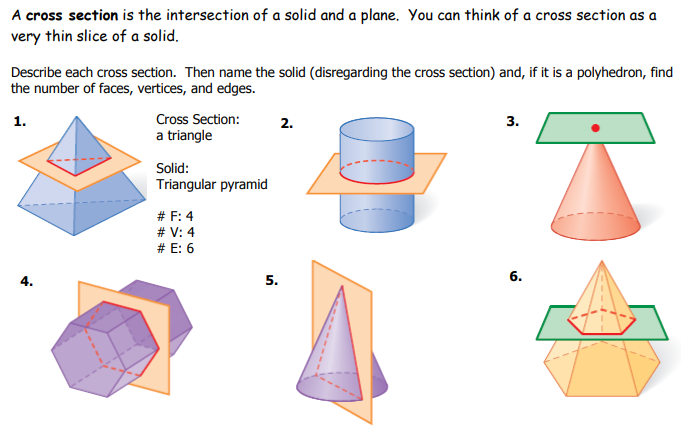 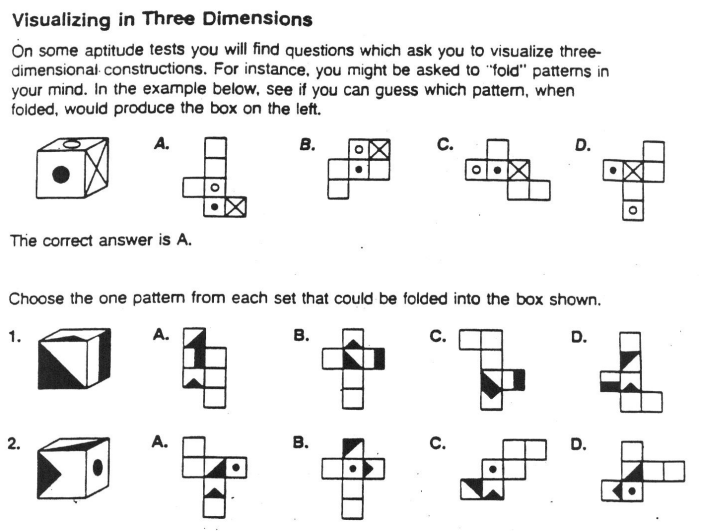 HN Math III Warm Up					Name ________________________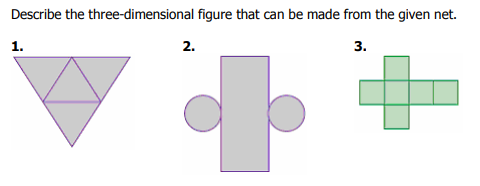 Match each solid to it’s net: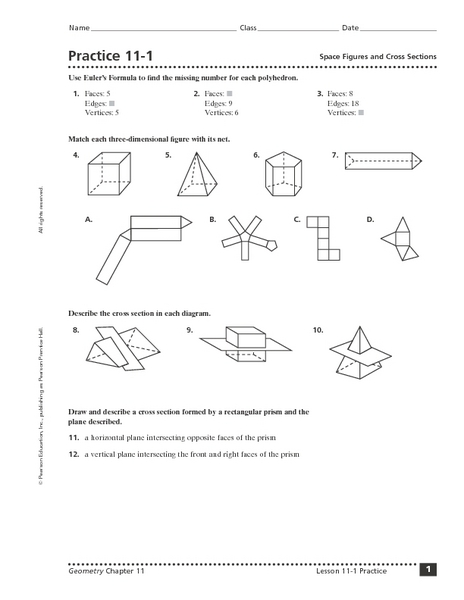 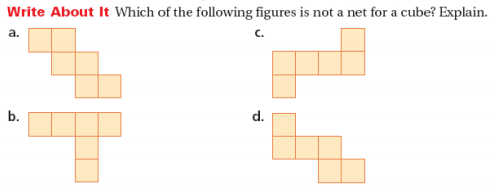 8. HN Math III Warm Up					Name ________________________Match each solid to it’s net:8. 